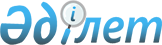 Қарағанды облыстық мәслихатының 2014 жылғы 11 желтоқсандағы ХХХI сессиясының "2015-2017 жылдарға арналған облыстық бюджет туралы" № 355 шешіміне өзгерістер енгізу туралыҚарағанды облыстық мәслихатының 2015 жылғы 17 ақпандағы XХXII сессиясының № 370 шешімі. Қарағанды облысының Әділет департаментінде 2015 жылғы 19 ақпанда № 2983 болып тіркелді

      Қазақстан Республикасының 2008 жылғы 4 желтоқсандағы Бюджет кодексіне, Қазақстан Республикасының 2001 жылғы 23 қаңтардағы "Қазақстан Республикасындағы жергілікті мемлекеттік басқару және өзін-өзі басқару туралы" Заңына сәйкес, облыстық мәслихат ШЕШІМ ЕТТІ:

      1. 

Қарағанды облыстық мәслихатының 2014 жылғы 11 желтоқсандағы № 355 ХХХI сессиясының "2015-2017 жылдарға арналған облыстық бюджет туралы" шешіміне (нормативтік құқықтық актілердің мемлекеттік тіркеу Тізіліміне № 2890 болып тіркелген, 2014 жылғы 25 желтоқсандағы "Орталық Қазақстан" № 245-246 (21880), 2014 жылғы 25 желтоқсандағы "Индустриальная Караганда" № 225-226 (21746-21747) газеттерінде, "Әділет" ақпараттық-құқықтық жүйесінде 2015 жылғы 8 қаңтарда жарияланған), келесі өзгерістер енгізілсін:

      1-тармақ келесі редакцияда мазмұндалсын:

      "1. 2015-2017 жылдарға арналған облыстық бюджет 1, 2, 3, 4, 5, 6, 7 қосымшаларға сәйкес, оның ішінде 2015 жылға келесі көлемдерде бекітілсін:

      1) кірістер – 164409350 мың теңге, оның ішінде:

      салықтық түсімдер бойынша – 49734051 мың теңге;

      салықтық емес түсiмдер бойынша – 622492 мың теңге;

      негізгі капиталды сатудан түсетін түсімдер бойынша – 1000 мың теңге;

      трансферттер түсімдері бойынша – 114051807 мың теңге;

      2) шығындар – 164535171 мың теңге;

      3) таза бюджеттік кредиттеу – 2209714 мың теңге:

      бюджеттік кредиттер – 3818626 мың теңге;

      бюджеттік кредиттерді өтеу – 1608912 мың теңге;

      4) қаржы активтерімен операциялар бойынша сальдо – алу 59088

      мың теңге:

      қаржы активтерін сатып алу – 268912 мың теңге;

      мемлекеттің қаржы активтерін сатудан түсетін түсімдер – 328000 мың теңге;

      5) бюджет тапшылығы (профициті) – алу 2276447 мың теңге;

      6) бюджет тапшылығын қаржыландыру (профицитін пайдалану) – 2276447 мың теңге:

      қарыздар түсімдері – 3818626 мың теңге;

      қарыздарды өтеу - 1679463 мың теңге;

      бюджет қаражатының пайдаланылатын қалдықтары – 137284 мың теңге.";



      нұсқалған шешімнің 1, 5 қосымшалары осы шешімнің 1, 2 қосымшаларына сәйкес жаңа редакцияда мазмұндалсын.

      2. 

Осы шешім 2015 жылдың 1 қаңтарынан бастап қолданысқа енгізіледі.

 

  

2015 жылға арналған облыстық бюджет

  

2015 жылға арналған аудандар (облыстық маңызы бар қалалар) бюджеттеріне нысаналы трансферттер

 
					© 2012. Қазақстан Республикасы Әділет министрлігінің «Қазақстан Республикасының Заңнама және құқықтық ақпарат институты» ШЖҚ РМК
				      Сессия төрағасыА. Түкбаева      Облыстық мәслихаттың хатшысы Н. Дулатбеков

Қарағанды облыстық мәслихатының

2015 жылғы 17 ақпандағы

XXXII сессиясының №370 шешіміне

1 қосымшаҚарағанды облыстық мәслихатының

2014 жылғы 11 желтоқсандағы

XXXI сессиясының №355 шешіміне

1 қосымшаСанаты

 Санаты

 Санаты

 Санаты

 Сома 

(мың теңге)

 Сыныбы 

 Сыныбы 

 Сыныбы 

 Сома 

(мың теңге)

 Iшкi сыныбы

 Iшкi сыныбы

 Сома 

(мың теңге)

 Атауы

 Сома 

(мың теңге)

 1

 2

 3

 4

 5

 I. Кірістер

 164409350

 1

 Салықтық түсімдер

 49734051

 01

 Табыс салығы

 20129676

 2

 Жеке табыс салығы

 20129676

 03

 Әлеуметтiк салық

 15704945

 1

 Әлеуметтiк салық

 15704945

 05

 Тауарларға, жұмыстарға және қызметтерге салынатын iшкi салықтар

 13899430

 3

 Табиғи және басқа да ресурстарды пайдаланғаны үшiн түсетiн түсiмдер

 13899430

 2

 Салықтық емес түсiмдер

 622492

 01

 Мемлекеттік меншіктен түсетін кірістер

 173677

 1

 Мемлекеттік кәсiпорындардың таза кірiсi бөлігінің түсімдері

 92523

 3

 Мемлекет меншігіндегі акциялардың мемлекеттік пакеттеріне дивидендтер

 1242

 4

 Мемлекет меншігінде тұрған, заңды тұлғалардағы қатысу үлесіне кірістер

 3

 5

 Мемлекет меншігіндегі мүлікті жалға беруден түсетін кірістер

 44042

 7

 Мемлекеттік бюджеттен берілген кредиттер бойынша сыйақылар 

 35867

 04

 Мемлекеттік бюджеттен қаржыландырылатын, сондай-ақ Қазақстан Республикасы Ұлттық Банкінің бюджетінен (шығыстар сметасынан) ұсталатын және қаржыландырылатын мемлекеттік мекемелер салатын айыппұлдар, өсімпұлдар, санкциялар, өндіріп алулар

 513

 1

 Мұнай секторы ұйымдарынан түсетін түсімдерді қоспағанда, мемлекеттік бюджеттен қаржыландырылатын, сондай-ақ Қазақстан Республикасы Ұлттық Банкінің бюджетінен (шығыстар сметасынан) ұсталатын және қаржыландырылатын мемлекеттік мекемелер салатын айыппұлдар, өсімпұлдар, санкциялар, өндіріп алулар

 513

 06

 Басқа да салықтық емес түсiмдер

 448302

 1

 Басқа да салықтық емес түсiмдер

 448302

 3

 Негізгі капиталды сатудан түсетін түсімдер

 1000

 01

 Мемлекеттік мекемелерге бекітілген мемлекеттік мүлікті сату

 1000

 1

 Мемлекеттік мекемелерге бекітілген мемлекеттік мүлікті сату

 1000

 4

 Трансферттердің түсімдері

 114051807

 01

 Төмен тұрған мемлекеттiк басқару органдарынан трансферттер

 9535525

 2

 Аудандық (қалалық) бюджеттерден трансферттер

 9535525

 02

 Мемлекеттiк басқарудың жоғары тұрған органдарынан түсетiн трансферттер

 104516282

 1

 Республикалық бюджеттен түсетiн трансферттер

 104516282

 Функционалдық топ

 Функционалдық топ

 Функционалдық топ

 Функционалдық топ

 Функционалдық топ

 Сома (мың теңге)

 Кіші функция

 Кіші функция

 Кіші функция

 Кіші функция

 Сома (мың теңге)

 Бюджеттік бағдарламалардың әкiмшiсi

 Бюджеттік бағдарламалардың әкiмшiсi

 Бюджеттік бағдарламалардың әкiмшiсi

 Сома (мың теңге)

 Бағдарлама

 Бағдарлама

 Сома (мың теңге)

 Атауы

 Сома (мың теңге)

 1

 2

 3

 4

 5

 6

 II. Шығындар

 164535171

 01

 Жалпы сипаттағы мемлекеттiк қызметтер 

 1649725

 1

 Мемлекеттiк басқарудың жалпы функцияларын орындайтын өкiлдi, атқарушы және басқа органдар

 1242204

 110

 Облыс мәслихатының аппараты

 81325

 001

 Облыс мәслихатының қызметін қамтамасыз ету жөніндегі қызметтер 

 81325

 120

 Облыс әкімінің аппараты

 923159

 001

 Облыс әкімнің қызметін қамтамасыз ету жөніндегі қызметтер 

 923159

 282

 Облыстың тексеру комиссиясы

 237720

 001

 Облыстың тексеру комиссиясының қызметін қамтамасыз ету жөніндегі қызметтер

 237720

 2

 Қаржылық қызмет

 71669

 274

 Облыстың мемлекеттік активтер және сатып алу басқармасы

 71669

 001

 Жергілікті деңгейде мемлекеттік активтер мен сатып алуды басқару саласындағы мемлекеттік саясатты іске асыру жөніндегі қызметтер

 68169

 004

 Жекешелендіру, коммуналдық меншікті басқару, жекешелендіруден кейінгі қызмет және осыған байланысты дауларды реттеу

 3500

 5

 Жоспарлау және статистикалық қызмет

 210078

 299

 Облыстың экономика және қаржы басқармасы

 210078

 001

 Экономикалық саясатты, мемлекеттік жоспарлау, қалыптастыру мен дамыту жүйесін, бюджетті атқару, облыстың коммуналдық меншігін басқару саласындағы мемлекеттік саясатты іске асыру жөніндегі қызметтер

 210078

 9

 Жалпы сипаттағы өзге де мемлекеттiк қызметтер

 125774

 269

 Облыстың дін істері басқармасы

 125774

 001

 Жергілікті деңгейде дін істер саласындағы мемлекеттік саясатты іске асыру жөніндегі қызметтер 

 102098

 004

 Ведомстволық бағыныстағы мемлекеттік мекемелерінің және ұйымдарының күрделі шығыстары

 3676

 005

 Өңірде діни ахуалды зерделеу және талдау

 20000

 02

 Қорғаныс

 40733

 1

 Әскери мұқтаждар

 34281

 120

 Облыс әкімінің аппараты

 34281

 010

 Жалпыға бірдей әскери міндетті атқару шеңберіндегі іс-шаралар

 23492

 011

 Аумақтық қорғанысты даярлау және облыс ауқымдағы аумақтық қорғаныс

 10789

 2

 Төтенше жағдайлар жөнiндегi жұмыстарды ұйымдастыру

 6452

 287

 Облыстық бюджеттен қаржыландырылатын табиғи және техногендік сипаттағы төтенше жағдайлар, азаматтық қорғаныс саласындағы уәкілетті органдардың аумақтық органы

 6452

 004

 Облыс ауқымындағы төтенше жағдайлардың алдын алу және оларды жою

 6452

 03

 Қоғамдық тәртіп, қауіпсіздік, құқықтық, сот, қылмыстық-атқару қызметі

 10343069

 1

 Құқық қорғау қызметi

 10343069

 252

 Облыстық бюджеттен қаржыландырылатын атқарушы ішкі істер органы

 10305257

 001

 Облыс аумағында қоғамдық тәртіпті және қауіпсіздікті сақтауды қамтамасыз ету саласындағы мемлекеттік саясатты іске асыру жөніндегі қызметтер 

 10094821

 003

 Қоғамдық тәртіпті қорғауға қатысатын азаматтарды көтермелеу 

 3391

 006

 Мемлекеттік органның күрделі шығыстары

 72600

 013

 Белгілі тұратын жері және құжаттары жоқ адамдарды орналастыру қызметтері

 61819

 014

 Әкімшілік тәртіппен тұтқындалған адамдарды ұстауды ұйымдастыру

 33624

 015

 Қызметтік жануарларды ұстауды ұйымдастыру

 39002

 271

 Облыстың құрылыс басқармасы

 37812

 053

 Қоғамдық тәртіп және қауіпсіздік объектілерін салу

 37812

 04

 Бiлiм беру

 23520500

 1

 Мектепке дейiнгi тәрбие және оқыту

 4044421

 261

 Облыстың білім басқармасы

 4044421

 027

 Мектепке дейінгі білім беру ұйымдарында мемлекеттік білім беру тапсырыстарын іске асыруға аудандардың (облыстық маңызы бар қалалардың) бюджеттеріне берілетін ағымдағы нысаналы трансферттер

 4044421

 2

 Бастауыш, негізгі орта және жалпы орта білім беру

 7703661

 261

 Облыстың білім басқармасы

 4223114

 003

 Арнайы білім беретін оқу бағдарламалары бойынша жалпы білім беру

 1679176

 006

 Мамандандырылған білім беру ұйымдарында дарынды балаларға жалпы білім беру

 1486013

 061

 Аудандардың (облыстық маңызы бар қалалардың) бюджеттеріне үш деңгейлі жүйе бойынша біліктілігін арттырудан өткен мұғалімдерге еңбекақыны көтеруге берілетін ағымдағы нысаналы трансферттер

 1057925

 285

 Облыстың дене шынықтыру және спорт басқармасы

 3480547

 006

 Балалар мен жасөспірімдерге спорт бойынша қосымша білім беру

 3023453

 007

 Мамандандырылған бiлiм беру ұйымдарында спорттағы дарынды балаларға жалпы бiлiм беру

 457094

 4

 Техникалық және кәсіптік, орта білімнен кейінгі білім беру

 9145977

 253

 Облыстың денсаулық сақтау басқармасы

 337910

 043

 Техникалық және кәсіптік, орта білімнен кейінгі білім беру ұйымдарында мамандар даярлау

 211720

 044

 Техникалық және кәсіптік, орта білімнен кейінгі білім беру бағдарламалары бойынша оқитындарға әлеуметтік қолдау көрсету

 126190

 261

 Облыстың білім басқармасы

 8808067

 024

 Техникалық және кәсіптік білім беру ұйымдарында мамандар даярлау

 8808067

 5

 Мамандарды қайта даярлау және біліктіліктерін арттыру

 48451

 253

 Облыстың денсаулық сақтау басқармасы

 48451

 003

 Кадрлардың біліктілігін арттыру және оларды қайта даярлау

 48451

 9

 Бiлiм беру саласындағы өзге де қызметтер

 2577990

 261

 Облыстың білім басқармасы

 701757

 001

 Жергілікті деңгейде білім беру саласындағы мемлекеттік саясатты іске асыру жөніндегі қызметтер

 147806

 005

 Облыстық мемлекеттік білім беру мекемелер үшін оқулықтар мен оқу-әдiстемелiк кешендерді сатып алу және жеткізу 

 32901

 007

 Облыстық ауқымда мектеп олимпиадаларын, мектептен тыс іс-шараларды және конкурстар өткізу

 92072

 011

 Балалар мен жасөспірімдердің психикалық денсаулығын зерттеу және халыққа психологиялық-медициналық-педагогикалық консультациялық көмек көрсету

 31971

 012

 Дамуында проблемалары бар балалар мен жасөспірімдердің оңалту және әлеуметтік бейімдеу 

 78882

 029

 Әдістемелік жұмыс

 88824

 067

 Ведомстволық бағыныстағы мемлекеттік мекемелерінің және ұйымдарының күрделі шығыстары

 175000

 113

 Жергілікті бюджеттерден берілетін ағымдағы нысаналы трансферттер 

 54301

 271

 Облыстың құрылыс басқармасы

 1876233

 037

 Білім беру объектілерін салу және реконструкциялау

 1876233

 05

 Денсаулық сақтау

 42423939

 1

 Кең бейiндi ауруханалар

 537660

 253

 Облыстың денсаулық сақтау басқармасы

 537660

 004

 Республикалық бюджет қаражаты есебінен көрсетілетін және аудандық маңызы бар және ауылдың денсаулық сақтау субъектілері көрсететін медициналық көмекті қоспағанда, бастапқы медициналық-санитариялық көмек және медициналық ұйымдар мамандарын жіберу бойынша денсаулық сақтау субъектілерінің стационарлық және стационарды алмастыратын медициналық көмек көрсетуі

 537660

 2

 Халықтың денсаулығын қорғау

 1118471

 253

 Облыстың денсаулық сақтау басқармасы

 1118471

 005

 Жергілікті денсаулық сақтау ұйымдары үшін қанды, оның құрамдауыштары мен препараттарын өндіру

 450400

 006

 Ана мен баланы қорғау бойынша қызмет көрсету

 512945

 007

 Салауатты өмір салтын насихаттау

 154091

 017

 Шолғыншы эпидемиологиялық қадағалау жүргізу үшін тест-жүйелерін сатып алу

 1035

 3

 Мамандандырылған медициналық көмек

 13487520

 253

 Облыстың денсаулық сақтау басқармасы

 13487520

 009

 Туберкулез, жұқпалы аурулар, психикалық күйзеліс және мінез-құлқының бұзылуынан, оның ішінде психикаға белсенді әсер ететін заттарды қолдануға байланысты, зардап шегетін адамдарға медициналық көмек көрсету

 5661394

 019

 Туберкулезбен ауыратын науқастарды туберкулезге қарсы препараттармен қамтамасыз ету

 294358

 020

 Диабетпен ауыратын науқастарды диабетке қарсы препараттармен қамтамасыз ету

 570207

 021

 Онкогематологиялық науқастарды химия препараттарымен қамтамасыз ету

 367146

 022

 Созылмалы бүйрек функциясының жетіспеушілігі бар, аутоиммунды, орфандық аурулармен ауыратын, иммунитеті жеткіліксіз науқастарды, сондай-ақ бүйрегін транспланттаудан кейінгі науқастарды дәрілік заттармен қамтамасыз ету

 1115970

 026

 Гемофилиямен ауыратын науқастарды қанды ұйыту факторларымен қамтамасыз ету

 711522

 027

 Халыққа иммундық профилактика жүргізу үшін вакциналарды және басқа медициналық иммундық биологиялық препараттарды орталықтандырылған сатып алу және сақтау

 1454324

 036

 Жіті миокард инфаркті бар науқастарды тромболитикалық препараттармен қамтамасыз ету

 48269

 046

 Онкологиялық науқастарға тегін медициналық көмектің кепілдік берілген көлемі шеңберінде медициналық көмек көрсету

 3264330

 4

 Емханалар

 20246373

 253

 Облыстың денсаулық сақтау басқармасы

 20246373

 014

 Халықтың жекелеген санаттарын амбулаториялық деңгейде дәрілік заттармен және балаларға арналған және емдік тағамдардың арнаулы өнімдерімен қамтамасыз ету

 1889245

 038

 Тегін медициналық көмектің кепілдік берілген көлемі шеңберінде скринингтік зерттеулер жүргізу

 474826

 039

 Аудандық маңызы бар және ауыл денсаулық сақтау субъектілерінің медициналық көмекті және амбулаториялық-емханалық көмекті халыққа тегін медициналық көмектің кепілдік берілген көлемі шеңберінде көрсетуі

 17563414

 045

 Азаматтардың жекелеген санаттарын дәрілік заттармен амбулаториялық емдеу деңгейінде жеңілдетілген жағдайда қамтамасыз ету

 318888

 5

 Медициналық көмектiң басқа түрлерi

 2101304

 253

 Облыстың денсаулық сақтау басқармасы

 2101304

 011

 Республикалық бюджет қаражаты есебінен көрсетілетін және аудандық маңызы бар және ауылдың денсаулық сақтау субъектілері көрсететін медициналық көмекті қоспағанда, жедел медициналық көмек көрсету және санитариялық авиация

 2053050

 029

 Облыстық арнайы медициналық жабдықтау базалары

 48254

 9

 Денсаулық сақтау саласындағы өзге де қызметтер

 4932611

 253

 Облыстың денсаулық сақтау басқармасы

 1718618

 001

 Жергілікті деңгейде денсаулық сақтау саласындағы мемлекеттік саясатты іске асыру жөніндегі қызметтер

 142266

 008

 Қазақстан Республикасында ЖИТС-тің алдын алу және оған қарсы күрес жөніндегі іс-шараларды іске асыру

 919054

 013

 Патологоанатомиялық ашып тексеруді жүргізу

 22061

 016

 Азаматтарды елді мекеннен тыс жерлерде емделу үшін тегін және жеңілдетілген жол жүрумен қамтамасыз ету

 8499

 018

 Денсаулық сақтау саласындағы ақпараттық талдамалық қызметі

 43919

 033

 Медициналық денсаулық сақтау ұйымдарының күрделі шығыстары

 582819

 271

 Облыстың құрылыс басқармасы

 3213993

 038

 Денсаулық сақтау объектілерін салу және реконструкциялау

 2465504

 083

 Жұмыспен қамту 2020 жол картасы шеңберінде ауылдық елді мекендерде орналасқан дәрігерлік амбулаториялар және фельдшерлік-акушерлік пункттерді салу

 748489

 06

 Әлеуметтiк көмек және әлеуметтiк қамсыздандыру

 6184296

 1

 Әлеуметтiк қамсыздандыру

 4553668

 256

 Облыстың жұмыспен қамтуды үйлестіру және әлеуметтік бағдарламалар басқармасы

 2753367

 002

 Жалпы үлгідегі медициналық-әлеуметтік мекемелерде (ұйымдарда) қарттар мен мүгедектерге арнаулы әлеуметтік қызметтер көрсету

 560065

 013

 Психоневрологиялық медициналық-әлеуметтік мекемелерде (ұйымдарда) психоневрологиялық аурулармен ауыратын мүгедектер үшін арнаулы әлеуметтік қызметтер көрсету

 1660176

 014

 Оңалту орталықтарында қарттарға, мүгедектерге, оның ішінде мүгедек балаларға арнаулы әлеуметтік қызметтер көрсету

 5052

 015

 Балалар психоневрологиялық медициналық-әлеуметтік мекемелерінде (ұйымдарда) психоневрологиялық патологиялары бар мүгедек балалар үшін арнаулы әлеуметтік қызметтер көрсету

 528074

 261

 Облыстың білім басқармасы

 1800301

 015

 Жетiм балаларды, ата-анасының қамқорлығынсыз қалған балаларды әлеуметтік қамсыздандыру

 1613981

 037

 Әлеуметтік сауықтандыру

 186320

 2

 Әлеуметтiк көмек

 990266

 256

 Облыстың жұмыспен қамтуды үйлестіру және әлеуметтік бағдарламалар басқармасы

 990266

 003

 Мүгедектерге әлеуметтік қолдау

 447447

 051

 Аудандардың (облыстық маңызы бар қалалардың) бюджеттеріне Ұлы Отан соғысындағы Жеңістің жетпіс жылдығына арналған іс-шараларды өткізуге берілетін ағымдағы нысаналы трансферттер

 539683

 052

 Ұлы Отан соғысындағы Жеңістің жетпіс жылдығына арналған іс-шараларды өткізу

 3136

 9

 Әлеуметтiк көмек және әлеуметтiк қамтамасыз ету салаларындағы өзге де қызметтер

 640362

 256

 Облыстың жұмыспен қамтуды үйлестіру және әлеуметтік бағдарламалар басқармасы

 517782

 001

 Жергілікті деңгейде жұмыспен қамтуды қамтамасыз ету және халық үшін әлеуметтік бағдарламаларды іске асыру саласында мемлекеттік саясатты іске асыру жөніндегі қызметтер

 107171

 011

 Жәрдемақыларды және басқа да әлеуметтік төлемдерді есептеу, төлеу мен жеткізу бойынша қызметтерге ақы төлеу

 101

 017

 Аудандардың (облыстық маңызы бар қалалардың) бюджеттеріне арнаулы әлеуметтік қызметтер стандарттарын енгізуге берілетін ағымдағы нысаналы трансферттер

 27053

 018

 Үкіметтік емес секторда мемлекеттік әлеуметтік тапсырысты орналастыру

 53955

 044

 Жергілікті деңгейде көші-қон іс-шараларын іске асыру

 21694

 045

 Аудандардың (облыстық маңызы бар қалалардың) бюджеттеріне мүгедектердің құқықтарын қамтамасыз ету және өмір сүру сапасын жақсарту жөніндегі іс-шаралар жоспарын іске асыруға берілетін ағымдағы нысаналы трансферттер 

 243194

 053

 Кохлеарлық импланттарға дәлдеп сөйлеу процессорларын ауыстыру және келтіру бойынша қызмет көрсету

 64614

 263

 Облыстың ішкі саясат басқармасы

 39136

 077

 Мүгедектердің құқықтарын қамтамасыз ету және өмір сүру сапасын жақсарту жөніндегі іс-шаралар жоспарын іске асыру

 39136

 270

 Облыстың еңбек инспекциясы бойынша басқармасы

 83444

 001

 Жергілікті деңгейде еңбек қатынасын реттеу саласындағы мемлекеттік саясатты іске асыру жөніндегі қызметтер

 83444

 07

 Тұрғын үй-коммуналдық шаруашылық

 14430031

 1

 Тұрғын үй шаруашылығы

 4017555

 256

 Облыстың жұмыспен қамтуды үйлестіру және әлеуметтік бағдарламалар басқармасы

 18871

 043

 Жұмыспен қамту 2020 жол картасы бойынша қалаларды және ауылдық елді мекендерді дамыту шеңберінде объектілерді жөндеу

 18871

 261

 Облыстың білім басқармасы

 3892

 064

 Жұмыспен қамту 2020 жол картасы бойынша қалаларды және ауылдық елді мекендерді дамыту шеңберінде объектілерді жөндеу

 3892

 271

 Облыстың құрылыс басқармасы

 3743042

 014

 Аудандардың (облыстық маңызы бар қалалардың) бюджеттеріне коммуналдық тұрғын үй қорының тұрғын үйлерін жобалауға және (немесе) салуға, реконструкциялауға берілетін нысаналы даму трансферттері 

 2229361

 027

 Аудандардың (облыстық маңызы бар қалалардың) бюджеттеріне инженерлік-коммуникациялық инфрақұрылымды жобалауға, дамытуға және (немесе) жайластыруға берілетін нысаналы даму трансферттері

 1513681

 279

 Облыстың энергетика және тұрғын үй-коммуналдық шаруашылық басқармасы

 251750

 039

 Аудандардың (облыстық маңызы бар қалалардың) бюджеттерiне мамандандырылған уәкілетті ұйымдардың жарғылық капиталдарын ұлғайтуға берiлетiн нысаналы даму трансферттерi

 251750

 2

 Коммуналдық шаруашылық

 10362367

 271

 Облыстың құрылыс басқармасы

 2641027

 013

 Аудандар (облыстық маңызы бар қалалар) бюджеттеріне коммуналдық шаруашылықты дамытуға арналған нысаналы даму трансферттері

 1221779

 030

 Коммуналдық шаруашылығын дамыту

 1419248

 279

 Облыстың энергетика және тұрғын үй-коммуналдық шаруашылық басқармасы

 7721340

 001

 Жергілікті деңгейде энергетика және тұрғын үй-коммуналдық шаруашылық саласындағы мемлекеттік саясатты іске асыру жөніндегі қызметтер

 75993

 010

 Аудандардың (облыстық маңызы бар қалалардың) бюджеттеріне сумен жабдықтау және су бұру жүйелерін дамытуға берілетін нысаналы даму трансферттері 

 5051335

 030

 Аудандардың (облыстық маңызы бар қалалардың) бюджеттеріне елді мекендерді сумен жабдықтау және су бұру жүйелерін дамытуға берілетін нысаналы даму трансферттері 

 785532

 113

 Жергілікті бюджеттерден берілетін ағымдағы нысаналы трансферттер 

 1808480

 3

 Елді-мекендерді абаттандыру

 50109

 279

 Облыстың энергетика және коммуналдық шаруашылық басқармасы

 50109

 040

 Аудандардың (облыстық маңызы бар қалалардың) бюджеттеріне профилактикалық дезинсекция мен дератизация жүргізуге (инфекциялық және паразиттік аурулардың табиғи ошақтарының аумағындағы, сондай-ақ инфекциялық және паразиттік аурулардың ошақтарындағы дезинсекция мен дератизацияны қоспағанда) берілетін ағымдағы нысаналы трансферттер

 50109

 08

 Мәдениет, спорт, туризм және ақпараттық кеңістiк

 7602482

 1

 Мәдениет саласындағы қызмет

 2414455

 271

 Облыстың құрылыс басқармасы

 10000

 016

 Мәдениет объектілерін дамыту

 10000

 273

 Облыстың мәдениет, мұрағаттар және құжаттама басқармасы

 2404455

 005

 Мәдени-демалыс жұмысын қолдау

 260841

 007

 Тарихи-мәдени мұраны сақтауды және оған қолжетімділікті қамтамасыз ету

 540335

 008

 Театр және музыка өнерін қолдау

 1503261

 020

 Мәдениет саласындағы жергілікті маңызы бар әлеуметтік маңызды іс-шараларды іске асыру

 100018

 2

 Спорт

 3576896

 271

 Облыстың құрылыс басқармасы

 50000

 017

 Спорт объектілерін дамыту

 50000

 285

 Облыстың дене шынықтыру және спорт басқармасы

 3526896

 001

 Жергілікті деңгейде дене шынықтыру және спорт саласында мемлекеттік саясатты іске асыру жөніндегі қызметтер

 61348

 002

 Облыстық деңгейде спорт жарыстарын өткізу

 25043

 003

 Әр түрлі спорт түрлері бойынша облыстың құрама командаларының мүшелерін дайындау және республикалық және халықаралық спорт жарыстарына қатысуы

 3439944

 032

 Ведомстволық бағыныстағы мемлекеттік мекемелердің және ұйымдардың күрделі шығыстары

 561

 3

 Ақпараттық кеңiстiк

 1177892

 263

 Облыстың ішкі саясат басқармасы

 433935

 007

 Мемлекеттік ақпараттық саясат жүргізу жөніндегі қызметтер

 433935

 264

 Облыстың тілдерді дамыту басқармасы

 98361

 001

 Жергілікті деңгейде тілдерді дамыту саласындағы мемлекеттік саясатты іске асыру жөніндегі қызметтер 

 39857

 002

 Мемлекеттiк тiлдi және Қазақстан халықтарының басқа да тiлдерін дамыту

 57444

 003

 Мемлекеттік органның күрделі шығыстары

 1060

 273

 Облыстың мәдениет, мұрағаттар және құжаттама басқармасы

 645596

 009

 Облыстық кiтапханалардың жұмыс iстеуiн қамтамасыз ету 

 216806

 010

 Мұрағат қорының сақталуын қамтамасыз ету

 428790

 4

 Туризм

 8297

 275

 Облыстың кәсіпкерлік басқармасы

 8297

 009

 Туристік қызметті реттеу

 8297

 9

 Мәдениет, спорт, туризм және ақпараттық кеңiстiктi ұйымдастыру жөнiндегi өзге де қызметтер

 424942

 263

 Облыстың ішкі саясат басқармасы

 179270

 001

 Жергілікті деңгейде мемлекеттік ішкі саясатты іске асыру жөніндегі қызметтер

 179270

 273

 Облыстың мәдениет, мұрағаттар және құжаттама басқармасы

 92974

 001

 Жергiлiктi деңгейде мәдениет және мұрағат ісін басқару саласындағы мемлекеттік саясатты іске асыру жөніндегі қызметтер

 84841

 032

 Ведомстволық бағыныстағы мемлекеттік мекемелерінің және ұйымдарының күрделі шығыстары

 8133

 283

 Облыстың жастар саясаты мәселелері жөніндегі басқармасы

 152698

 001

 Жергілікті деңгейде жастар саясатын іске асыру жөніндегі қызметтер

 108163

 005

 Жастар саясаты саласында іс-шараларды іске асыру

 44535

 10

 Ауыл, су, орман, балық шаруашылығы, ерекше қорғалатын табиғи аумақтар, қоршаған ортаны және жануарлар дүниесін қорғау, жер қатынастары

 7713027

 1

 Ауыл шаруашылығы

 6648711

 255

 Облыстың ауыл шаруашылығы басқармасы

 6648711

 001

 Жергілікті деңгейде ауыл шаруашылығы саласындағы мемлекеттік саясатты іске асыру жөніндегі қызметтер

 85351

 002

 Тұқым шаруашылығын қолдау

 311206

 010

 Асыл тұқымды мал шаруашылығын мемлекеттік қолдау

 1855291

 013

 Мал шаруашылығы өнімдерінің өнімділігін және сапасын арттыруды субсидиялау

 1828191

 014

 Ауыл шаруашылығы тауарларын өндірушілерге су жеткізу бойынша көрсетілетін қызметтердің құнын субсидиялау

 196688

 020

 Басым дақылдарды өндіруді субсидиялау арқылы өсімдік шаруашылығы өнімінің шығымдылығы мен сапасын арттыруды және көктемгі егіс пен егін жинау жұмыстарын жүргізуге қажетті жанар-жағармай материалдары мен басқа да тауар-материалдық құндылықтардың құнын арзандатуды субсидиялау

 1523485

 029

 Ауыл шаруашылық дақылдарының зиянды организмдеріне қарсы күрес жөніндегі іс- шаралар

 43926

 041

 Ауыл шаруашылығы тауарын өндірушілерге өсімдіктерді қорғау мақсатында ауыл шаруашылығы дақылдарын өңдеуге арналған гербицидтердің, биоагенттердің (энтомофагтардың) және биопрепараттардың құнын арзандату

 75090

 045

 Тұқымдық және көшет отырғызылатын материалдың сорттық және себу сапаларын анықтау

 30504

 046

 Тракторларды, олардың тіркемелерін, өздігінен жүретін ауыл шаруашылығы, мелиоративтік және жол-құрылыс машиналары мен тетіктерін мемлекеттік есепке алуға және тіркеу

 595

 049

 Қайта өңдеуші кәсіпорындардың ауылшаруашылық өнімін тереңдете қайта өңдеп өнім шығаруы үшін оны сатып алу шығындарын субсидиялау

 89370

 050

 Инвестициялар салынған жағдайда агроөнеркәсіптік кешен субъектісі көтерген шығыстардың бөліктерін өтеу

 482294

 051

 Агроөнеркәсіптік кешен субъектілерінің қарыздарын кепілдендіру мен сақтандыру шеңберінде субсидиялау

 30262

 113

 Жергілікті бюджеттерден берілетін ағымдағы нысаналы трансферттер 

 96458

 2

 Су шаруашылығы

 418390

 254

 Облыстың табиғи ресурстар және табиғат пайдалануды реттеу басқармасы

 75753

 003

 Коммуналдық меншіктегі су шаруашылығы құрылыстарының жұмыс істеуін қамтамасыз ету

 75753

 279

 Облыстың энергетика және тұрғын үй-коммуналдық шаруашылық басқармасы

 342637

 032

 Ауыз сумен жабдықтаудың баламасыз көздерi болып табылатын сумен жабдықтаудың аса маңызды топтық және жергілікті жүйелерiнен ауыз су беру жөніндегі қызметтердің құнын субсидиялау 

 342637

 3

 Орман шаруашылығы

 302424

 254

 Облыстың табиғи ресурстар және табиғат пайдалануды реттеу басқармасы

 302424

 005

 Ормандарды сақтау, қорғау, молайту және орман өсiру

 302424

 5

 Қоршаған ортаны қорғау

 303628

 254

 Облыстың табиғи ресурстар және табиғат пайдалануды реттеу басқармасы

 71001

 001

 Жергілікті деңгейде қоршаған ортаны қорғау саласындағы мемлекеттік саясатты іске асыру жөніндегі қызметтер

 61691

 008

 Қоршаған ортаны қорғау бойынша іс-шаралар

 9310

 271

 Облыстың құрылыс басқармасы

 232627

 022

 Қоршаған ортаны қорғау объектілерін дамыту

 232627

 6

 Жер қатынастары

 35393

 251

 Облыстың жер қатынастары басқармасы

 35393

 001

 Облыс аумағында жер қатынастарын реттеу саласындағы мемлекеттік саясатты іске асыру жөніндегі қызметтер 

 35393

 9

 Ауыл, су, орман, балық шаруашылығы, қоршаған ортаны қорғау және жер қатынастары саласындағы басқа да қызметтер

 4481

 255

 Облыстың ауыл шаруашылығы басқармасы

 4481

 028

 Уақытша сақтау пунктіне дейін ветеринариялық препараттарды тасымалдау бойынша көрсетілетін қызметтер

 4481

 11

 Өнеркәсіп, сәулет, қала құрылысы және құрылыс қызметі

 204239

 2

 Сәулет, қала құрылысы және құрылыс қызметі

 115426

 271

 Облыстың құрылыс басқармасы

 76456

 001

 Жергілікті деңгейде құрылыс саласындағы мемлекеттік саясатты іске асыру жөніндегі қызметтер

 76456

 272

 Облыстың сәулет және қала құрылысы басқармасы

 38970

 001

 Жергілікті деңгейде сәулет және қала құрылысы саласындағы мемлекеттік саясатты іске асыру жөніндегі қызметтер

 38970

 9

 Өнеркәсiп, сәулет, қала құрылысы және құрылыс қызметі саласындағы басқа да қызметтер

 88813

 277

 Облыстың өнеркәсіп және индустриалдық-инновациялық даму басқармасы

 88813

 001

 Жергілікті деңгейде өнеркәсіп және индустриалдық-инновациялық даму мемлекеттік саясатты іске асыру жөніндегі қызметтер 

 88813

 12

 Көлiк және коммуникация

 6852819

 1

 Автомобиль көлiгi

 4223125

 268

 Облыстың жолаушылар көлігі және автомобиль жолдары басқармасы

 4223125

 002

 Көлік инфрақұрылымын дамыту

 1000000

 003

 Автомобиль жолдарының жұмыс істеуін қамтамасыз ету

 870225

 007

 Аудандардың (облыстық маңызы бар қалалар) бюджеттеріне көлік инфрақұрылымын дамытуға берілетін нысаналы даму трасферттері

 0

 025

 Облыстық автомобиль жолдарын және елді-мекендердің көшелерін күрделі және орташа жөндеу

 2352900

 4

 Әуе көлiгi

 277665

 268

 Облыстың жолаушылар көлігі және автомобиль жолдары басқармасы

 277665

 004

 Жергілікті атқарушы органдардың шешімі бойынша тұрақты ішкі әуе тасымалдарды субсидиялау

 277665

 9

 Көлiк және коммуникациялар саласындағы басқа да қызметтер

 2352029

 268

 Облыстың жолаушылар көлігі және автомобиль жолдары басқармасы

 2352029

 001

 Жергілікті деңгейде көлік және коммуникация саласындағы мемлекеттік саясатты іске асыру жөніндегі қызметтер

 62182

 005

 Әлеуметтiк маңызы бар ауданаралық (қалааралық) қатынастар бойынша жолаушылар тасымалын субсидиялау

 1274801

 113

 Жергілікті бюджеттерден берілетін ағымдағы нысаналы трансферттер 

 1015046

 13

 Басқалар

 19362075

 3

 Кәсіпкерлік қызметті қолдау және бәсекелестікті қорғау

 1968220

 275

 Облыстың кәсіпкерлік басқармасы

 1968220

 001

 Жергілікті деңгейде кәсіпкерлікті дамыту саласындағы мемлекеттік саясатты іске асыру жөніндегі қызметтер

 58050

 005

 "Бизнестің жол картасы 2020" бағдарламасы шеңберінде жеке кәсіпкерлікті қолдау

 24000

 008

 "Бизнестің жол картасы 2020" бағдарламасы шеңберінде кредиттер бойынша пайыздық мөлшерлемені субсидиялау

 1809170

 015

 "Бизнестің жол картасы 2020" бағдарламасы шеңберінде шағын және орта бизнеске кредиттерді ішінара кепілдендіру

 77000

 9

 Басқалар

 17393855

 253

 Облыстың денсаулық сақтау басқармасы

 130000

 049

 Моноқалаларды ағымдағы жайластыру 

 130000

 261

 Облыстың білім басқармасы

 827390

 066

 Аудандардың (облыстық маңызы бар қалалардың) бюджеттеріне моноқалаларды ағымдағы жайластыруға берілетін ағымдағы нысаналы трансферттер

 827390

 268

 Облыстың жолаушылар көлігі және автомобиль жолдары басқармасы

 1430535

 036

 Аудандардың (облыстық маңызы бар қалалардың) бюджеттеріне моноқалаларды ағымдағы жайластыруға берілетін ағымдағы нысаналы трансферттер

 232520

 084

 Аудандардың (облыстық маңызы бар қалалар) бюджеттеріне моноқалаларда бюджеттік инвестициялық жобаларды іске асыруға берілетін нысаналы даму трансферттері

 1198015

 271

 Облыстың құрылыс басқармасы

 3005736

 051

 "Бизнестің жол картасы 2020" бағдарламасы шеңберінде индустриялық инфрақұрылымды дамыту

 1079520

 077

 Аудандардың (облыстық маңызы бар қалалар) бюджеттеріне Өңірлерді дамытудың 2020 жылға дейінгі бағдарламасы шеңберінде инженерлік инфрақұрылымды дамыту үшін берілетін нысаналы даму трансферттері

 1307179

 084

 Аудандардың (облыстық маңызы бар қалалар) бюджеттеріне моноқалаларда бюджеттік инвестициялық жобаларды іске асыруға берілетін нысаналы даму трансферттері

 619037

 275

 Облыстың кәсіпкерлік басқармасы

 512176

 038

 Аудандардың (облыстық маңызы бар қалалар) бюджеттеріне моноқалаларда ағымдағы іс-шараларды іске асыруға берілетін ағымдағы нысаналы трансферттер

 512176

 279

 Облыстың энергетика және тұрғын үй-коммуналдық шаруашылық басқармасы

 1320090

 036

 Аудандардың (облыстық маңызы бар қалалардың) бюджеттеріне моноқалаларды ағымдағы жайластыруға берілетін ағымдағы нысаналы трансферттер

 1320090

 299

 Облыстың экономика және қаржы басқармасы

 10167928

 012

 Облыстық жергілікті атқарушы органының резерві 

 200000

 040

 Аудандардың (облыстық маңызы бар қалалардың) бюджеттерiне мемлекеттік мекемелердің мемлекеттік қызметшілері болып табылмайтын жұмыскерлерінің, сондай-ақ жергілікті бюджеттерден қаржыландырылатын мемлекеттік қазыналық кәсіпорындардың жұмыскерлеріне еңбекақы төлеу жүйесінің жаңа моделі бойынша еңбекақы төлеуге және олардың лауазымдық айлықақыларына ерекше еңбек жағдайлары үшін ай сайынғы үстемеақы төлеуге берілетін ағымдағы нысаналы трансферттер

 9612995

 048

 Аудандардың (облыстық маңызы бар қалалардың) бюджеттерiне мемлекеттік әкімшілік қызметшілер еңбекақысының деңгейін арттыруға берілетін ағымдағы нысаналы трансферттер

 268133

 064

 Жергілікті бюджеттік инвестициялық жобалардың техникалық-экономикалық негіздемелерін және концессиялық жобалардың конкурстық құжаттамаларын әзірлеу немесе түзету, сондай-ақ қажетті сараптамаларын жүргізу, концессиялық жобаларды консультативтік сүйемелдеу

 86800

 14

 Борышқа қызмет көрсету

 89640

 1

 Борышқа қызмет көрсету

 89640

 299

 Облыстың экономика және қаржы басқармасы

 89640

 016

 Жергілікті атқарушы органдардың республикалық бюджеттен қарыздар бойынша сыйақылар мен өзге де төлемдерді төлеу бойынша борышына қызмет көрсету

 89640

 15

 Трансферттер

 24118596

 1

 Трансферттер

 24118596

 299

 Облыстың экономика және қаржы басқармасы

 24118596

 007

 Субвенциялар

 22819004

 011

 Пайдаланылмаған (толық пайдаланылмаған) нысаналы трансферттерді қайтару

 598404

 017

 Нысаналы мақсатқа сай пайдаланылмаған нысаналы трансферттерді қайтару

 2568

 024

 Мемлекеттiк органдардың функцияларын мемлекеттiк басқарудың төмен тұрған деңгейлерiнен жоғарғы деңгейлерге беруге байланысты жоғары тұрған бюджеттерге берiлетiн ағымдағы нысаналы трансферттер

 

 130122

 049

 Бюджет заңнамасымен қарастырылған жағдайларда жалпы сипаттағы трансферттерды қайтару

 568498

 III. Таза бюджеттік кредиттеу

 2209714

 Бюджеттік кредиттер

 3818626

 06

 Әлеуметтiк көмек және әлеуметтiк қамсыздандыру

 1785000

 9

 Әлеуметтiк көмек және әлеуметтiк қамтамасыз ету салаларындағы өзге де қызметтер

 1785000

 255

 Облыстың ауыл шаруашылығы басқармасы

 1785000

 037

 Жұмыспен қамту 2020 жол картасы шеңберінде ауылдағы кәсіпкерлікті дамытуға жәрдемдесу үшін бюджеттік кредиттер беру

 1785000

 07

 Тұрғын үй-коммуналдық шаруашылық

 1400000

 1

 Тұрғын үй шаруашылығы

 1400000

 271

 Облыстың құрылыс басқармасы

 1400000

 009

 Аудандардың (облыстық маңызы бар қалалардың) бюджеттеріне тұрғын үй жобалауға және салуға кредит беру

 1400000

 10

 Ауыл, су, орман, балық шаруашылығы, ерекше қорғалатын табиғи аумақтар, қоршаған ортаны және жануарлар дүниесін қорғау, жер қатынастары

 481626

 1

 Ауыл шаруашылығы

 481626

 299

 Облыстың экономика және қаржы басқармасы

 481626

 013

 Мамандарды әлеуметтік қолдау шараларын іске асыру үшін

жергілікті атқарушы органдарға берілетін бюджеттік кредиттер

 481626

 13

 Басқалар

 152000

 3

 Кәсiпкерлiк қызметтi қолдау және бәсекелестікті қорғау

 152000

 275

 Облыстың кәсіпкерлік басқармасы

 152000

 020

 Аудандардың (облыстық маңызы бар қалалар) бюджеттеріне моноқалаларда кәсіпкерліктің дамуына ықпал етуге кредиттер беру

 152000

 Санаты

 Санаты

 Санаты

 Санаты

 Сома

(мың теңге)

 Сыныбы 

 Сыныбы 

 Сыныбы 

 Сома

(мың теңге)

 Iшкi сыныбы

 Iшкi сыныбы

 Сома

(мың теңге)

 Атауы

 Сома

(мың теңге)

 1

 2

 3

 4

 5

 Бюджеттік кредиттерді өтеу

 1608912

 5

 Бюджеттік кредиттерді өтеу

 1608912

 01

 Бюджеттік кредиттерді өтеу

 1608912

 1

 Мемлекеттік бюджеттен берілген бюджеттік кредиттерді өтеу

 1608912

 Функционалдық топ

 Функционалдық топ

 Функционалдық топ

 Функционалдық топ

 Функционалдық топ

 Сома (мың теңге)

 Кіші функция

 Кіші функция

 Кіші функция

 Кіші функция

 Сома (мың теңге)

 Бюджеттік бағдарламалардың әкiмшiсi

 Бюджеттік бағдарламалардың әкiмшiсi

 Бюджеттік бағдарламалардың әкiмшiсi

 Сома (мың теңге)

 Бағдарлама

 Бағдарлама

 Сома (мың теңге)

 Атауы

 Сома (мың теңге)

 1

 2

 3

 4

 5

 6

 IV. Қаржы активтерімен операциялар бойынша сальдо

 -59088

 Қаржы активтерді сатып алу

 268912

 13

 Басқалар

 268912

 9

 Басқалар

 268912

 277

 Облыстың өнеркәсіп және индустриалдық-инновациялық даму басқармасы

 268912

 065

 Заңды тұлғалардың жарғылық капиталын қалыптастыру немесе ұлғайту

 268912

 Санаты

 Санаты

 Санаты

 Санаты

 Сома 

(мың теңге)

 Сыныбы 

 Сыныбы 

 Сыныбы 

 Сома 

(мың теңге)

 Iшкi сыныбы

 Iшкi сыныбы

 Сома 

(мың теңге)

 Атауы

 Сома 

(мың теңге)

 1

 2

 3

 4

 5

 Мемлекеттің қаржы активтерін сатудан түсетін түсімдер

 328000

 Атауы

 Сома (мың теңге)

 Атауы

 Сома (мың теңге)

 1

 2

 Атауы

 Сома (мың теңге)

 V. Бюджет тапшылығы (профициті)

 -2276447

 Атауы

 Сома (мың теңге)

 VI. Бюджет тапшылығын қаржыландыру (профицитін пайдалану) 

 2276447

 

Қарағанды облыстық мәслихатының

2015 жылғы 17 ақпандағы

ХХХІІ сессиясының № 370 шешіміне

2 қосымшаҚарағанды облыстық мәслихатының

2014 жылғы 11 желтоқсандағы

XXXI сессиясының № 355 шешіміне

5 қосымшаАтауы

 Сома (мың теңге)

 1

 2

 Барлығы

 37921269

 оның ішінде:

 Ағымдағы нысаналы трансферттер

 21709974

 Нысаналы даму трансферттері

 14177669

 Бюджеттік кредиттер

 2033626

 оның ішінде:

 Ағымдағы нысаналы трансферттер

 21709974

 оның ішінде:

 Облыстың экономика және қаржы басқармасы

 9881128

 Мемлекеттік мекемелердің мемлекеттік қызметшілері болып табылмайтын жұмыскерлерінің, сондай-ақ жергілікті бюджеттерден қаржыландырылатын мемлекеттік қазыналық кәсіпорындардың жұмыскерлеріне еңбекақы төлеу жүйесінің жаңа моделі бойынша еңбекақы төлеуге және олардың лауазымдық айлықақыларына ерекше еңбек жағдайлары үшін ай сайынғы үстемеақы төлеуге

 9612995

 Мемлекеттік әкімшілік қызметшілер еңбекақысының деңгейін арттыруға

 268133

 Облыстың білім беру басқармасы

 5984037

 Мектепке дейінгі білім беру ұйымдарында мемлекеттік білім беру тапсырыстарын іске асыруға 

 4044421

 Үш деңгейлі жүйе бойынша біліктілігін арттырудан өткен мұғалімдерге еңбекақыны көтеруге

 1057925

 Моноқалаларды ағымдағы жайластыру

 827390

 Аудандардың (облыстық маңызы бар қалалардың) жергiлiктi атқарушы органдардың жүргiзуге облыстардың жергiлiктi атқарушы органдарынан функцияларды берумен байланысты

 54301

 Облыстың жұмыспен қамтуды үйлестіру және әлеуметтік бағдарламалар басқармасы

 809930

 Халықты әлеуметтiк қорғауға және оған көмек көрсетуге 

 270247

 Ұлы Отан соғысындағы Жеңістің жетпіс жылдығына арналған іс-шараларды өткізуге 

 539683

 Облыстың энергетика және тұрғын үй-коммуналдық шаруашылық басқармасы

 3178679

 Тұрғын үй-коммуналдық шаруашылыққа

 1795355

 Көп пәтерлі тұрғын-үйлердегі энергетикалық аудитті жүргізуге

 13125

 Моноқалаларды ағымдағы жайластыруға

 1320090

 Профилактикалық дезинсекция мен дератизация жүргізуге (инфекциялық және паразиттік аурулардың табиғи ошақтарының аумағындағы, сондай-ақ инфекциялық және паразиттік аурулардың ошақтарындағы дезинсекция мен дератизацияны қоспағанда) 

 50109

 Облыстың ауыл шаруашылық басқармасы

 96458

 Алып қойылатын және жойылатын ауру жануарлардың, жануарлардан алынатын өнімдер мен шикізаттың құнын иелеріне өтеу

 96458

 Облыстың жолаушылар көлігі және автомобиль жолдары басқармасы

 1247566

 Аудандық маңызы бар автомобиль жолдарын (қала көшелерін) және елді мекендердің көшелерін күрделі , орташа және ағымдағы жөндеуден өткізуге

 749359

 Әлеуметтік маңызы бар қалалық (ауылдық), қала маңындағы және ауданішілік қатынастар бойынша жолаушылар тасымалдарын субсидиялауға 

 265687

 Моноқалаларды ағымдағы жайластыруға

 232520

 Облыстың кәсіпкерлік басқармасы

 512176

 Моноқалаларда ағымдағы іс-шараларды іске асыруға

 512176

 Нысаналы даму трансферттері:

 14177669

 оның ішінде:

 Облыстың құрылыс басқармасы

 6891037

 Инженерлік-коммуникациялық инфрақұрылымды жобалауға, дамытуға және (немесе) жайластыруға 

 1513681

 Коммуналдық тұрғын үй қорының тұрғын үйлерін жобалауға және (немесе) салуға, реконструкциялауға

 2229361

 Коммуналдық шаруашылық объектілерін дамытуға

 1221779

 Өңірлерді дамытудың 2020 жылға дейінгі бағдарламасы шеңберінде инженерлік инфрақұрылымды дамыту

 1307179

 Моноқалаларда бюджеттік инвестициялық жобаларды іске асыруға

 619037

 Облыстың жолаушылар көлігі және автомобиль жолдары басқармасы

 1198015

 Моноқалаларда бюджеттік инвестициялық жобаларды іске асыруға

 1198015

 Облыстың энергетика және тұрғын үй-коммуналдық шаруашылық басқармасы

 6088617

 Сумен жабдықтау және су бұру жүйелерін дамытуға

 5836867

 Мамандандырылған уәкілетті ұйымдардың жарғылық капиталдарын ұлғайтуға 

 251750

 Бюджеттік кредиттер

 2033626

 оның ішінде:

 Облыстың құрылыс басқармасы

 1400000

 Тұрғын үй жобалауға және (немесе) салуға

 1400000

 Облыстың экономика және қаржы басқармасы

 481626

 Мамандарды әлеуметтік қолдау шараларын іске асыру үшін жергілікті атқарушы органдарға берілетін бюджеттік кредиттер

 481626

 Облыстың кәсіпкерлік басқармасы

 152000

 Моноқалаларда кәсіпкерліктің дамуына ықпал етуге 

 152000

 